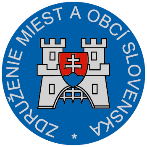 Materiál na rokovanie Hospodárskej a sociálnej rady vlády SRdňa 5. novembra  2018      k  bodu č. 1)Stanovisko ZMOSk návrhu skupiny poslancov Národnej rady Slovenskej republiky na vydanie ústavného zákona, ktorým sa mení a dopĺňa Ústava Slovenskej republiky č. 460/1992 Zb. v znení neskorších predpisov / parlamentná tlač 1015/Všeobecne k návrhu:Cieľom poslaneckého návrhu je v základnom zákone štátu ústavne garantovať právo zamestnanca na odmenu, ktorá nebude nižšia ako minimálna mzda a posilniť právny rámec pre primerané hmotné zabezpečenie v starobe tak, aby nedochádzalo k postupnému oslabeniu práv občanov na primerané hmotné zabezpečenie v starobe a explicitne určiť najvyššiu hranicu dôchodkového veku. Podľa predloženého návrhu by štát garantoval hmotné zabezpečenie na primeranej úrovni občanom vo veku 64 rokov, resp. „vek potrebný na vznik nároku na primerané hmotné zabezpečenie v starobe nesmie presiahnuť 64 rokov.“Pripomienky k návrhu:  ZMOS odporúča, aby  sa zmeny v Ústave Slovenskej republiky realizovali po širšej vedenej diskusii. Návrh zmien v Ústave SR má presah do viacerých zákonov upravujúcich dôchodkové a sociálne poistné systémy. Predložený materiál neobsahuje  analýzu finančných a najmä sociálnych dopadov v širšom časovom rozsahu, teda nie je zrejmý celkový dopad na výšku dôchodku poberateľa. Záver: ZMOS berie návrh zmien Ústavy Slovenskej republiky na vedomie.                                                                                                            Michal Sýkora                                                                                                           predseda ZMOS